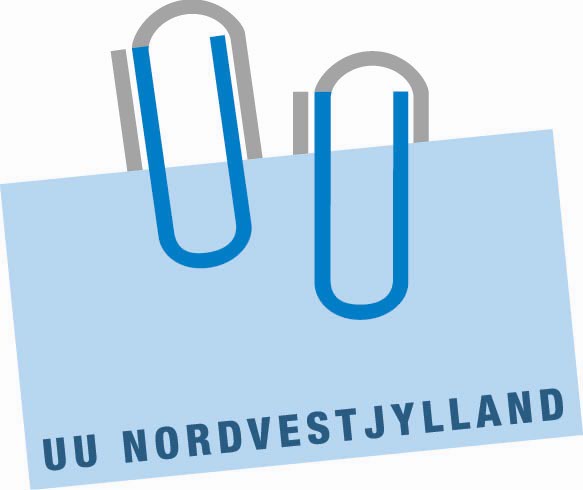 REFERATREFERAT Styregruppemøde, UU- NordvestjyllandTid:	Torsdag den 30.oktober 2014 kl. 12.00 – 14.00Sted:	UU-Nordvestjylland, Nørregade 58, 2. sal, HolstebroTil stede: Ole Pedersen, Kjeld Bertelsen, Erik Østerby, Anette Böss, Bo RavnFraværende: Bent Østergaard, Bodil Okholm, Helle BroDagsorden:Godkendelse af referat fra Ekstraordinært Styregruppemøde den 5. august 2014.          Beslutning: Godkendt. Nyt fra formandenIntet      3. UU lederen:                                                                   Statistik, UU Nordvestjylland, oktober 2015     Statistik gennemgået. Statistikkerne benyttes på Dialogmøderne   med afleverende skoler og ungdomsuddannelsesinstitutioner  som     afholdes i de tre kommuner i november måned.                 Tilbagemelding omkring mulighed for reduktion af øget vejledning    i overgang til ungdomsuddannelserne.    Proceduren med ”håndholdt” overdragelse fastholdes.      Budgetstatus UU , oktober 2014.     Årsregnskabet 2014 forventes at blive + 200.000 kr.       UU netop nu !     Kort gennemgang      Kombineret Ungdomsuddannelse – status oktober 2014. Ungdomsuddannelsesinstitutionerne i konsortiet bestående af Viborg, Skive, Holstebro, Lemvig og Struer Kommuner afholder møde 31/10.Målet er at nå til enighed om en uddannelsesansvarlig institution samt lave en plan for 3 undervisningsmiljøer. Der er i alt 99 årspladser på uddannelsen i konsortiet, heraf 9 til Lemvig, 9 til Struer og 23 til Holstebro.  UU lederen sender info ud til kommunerne når der foreligger nyt.           Arrangement med forfatter Lars Olsen den 18. november 2014                         Orientering                                     .      4.               Temadrøftelse:                         Hvordan styrker vi indsatsen og samarbejdet omkring grundskolen.                         Indsatsområder i Virksomhedsplan 2015                          UU lederen vil på mødet komme med et kort oplæg til drøftelsen.                          Fokusområder er elevplanen i 8. og 9. kl. og samarbejdet mellem                          skolerne og UU. Elevplanen skal i højere grad danne grundlag for                         at tilrettelægge et sammenhængende udskolingsforløb med øget                          fokus på at udfordre og afklare elevernes uddannelsesvalg. Elev-                         planerne skal indeholde den besluttende indsats der skal                          iværksættes overfor elever der er vurderet ikke- uddannelsesparate.                         Den digitale elevplan skal opfylde en række minimumskrav, herunder                          Overførsel af data til optagelse.dk , jf. Bekendtgørelse om elevplaner.                         Orientering om status i arbejdsgruppen der arbejder med fælles lokal                          Læseplan i Uddannelse og Job.                           UU lederen samler erfaringer mht. samarbejdet med skolerne efter august, og giver en tilbagemelding til de enkelte kommuner.                                              5.               Eventuelt                          a) Bekendtgørelse om overenskomst mellem en kommunalbestyrelse                          og en institution der udbyder erhvervsuddannelse …. er udsendt                           i høring.  (vedlagt som bilag)                        b)  Uddannelsespulje budgetår 2015 sættes på dagsordenen på                    kommende møde.  6.               Næste møde :  Fredag den 12. december 2014 kl. 11.00 – 13.00                    Beslutning: UU lederen forsøger at finde anden dato til næste møde,                     idet  der er foreligger flere afbud til mødedatoen 12. december 2014.                                                     Bent Østergaard Hansen		Bo Ravn                                          formand			UU- leder